KATA PENGANTAR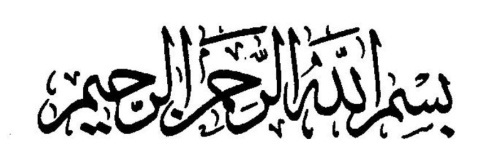 Puji syukur penulis panjatkan atas kehadirat Allah SWT yang telah melimpahkan rahmat serta hidayah-Nya sehingga Laporan Penelitian Tugas Akhir dengan judul Mempelajari Perbandingan Sukrosa Dengan Glukosa Dan Lama Pengeringan Terhadap Karakteristik Fruit Leather Stroberi (Fragaria chiloensis L. var. earlibrite) dapat terselesaikan dengan baik.Laporan Penelitian Tugas Akhir ini disususn berdasarkan data-data yang diperoleh dari observasi dan studi literatur dengan maksud dan tujuan untuk mendukung penelitian utama pada Tugas Akhir sebagai salah satu syarat ujian sarjana teknik di Jurusan Teknologi Pangan Fakultas Teknik Universitas Pasundan Bandung.  Dalam menyelesaikan Laporan Penelitian Tugas Akhir ini penulis banyak mendapat bantuan, bimbingan dan pengarahan dari berbagai pihak, oleh karena itu pada kesempatan ini perkenankan penulis mengucapkan terima kasih kepada:Dr. Ir. Leni Herliani Afrianti., MP sebagai Ketua Jurusan Teknologi Pangan Fakultas Teknik Universitas Pasundan.  Dra. Hj. Ela Turmala Sutrisno.,M.Sc. sebagai Koordinator Tugas Akhir Jurusan Teknologi Pangan Universitas Pasundan.Ir. Hj. Ina Siti Nurminabari., MP. sebagai Pembimbing Utama Tugas Akhir yang telah banyak meluangkan waktunya dan memberikan bimbingan, koreksi, pengarahan, dan saran yang sangat berharga sehingga penulis dapat menyelesaikan proposal penelitian tugas akhir ini.Ir. Tantan Widiantara., MT. sebagai Pembimbing Pendamping Tugas Akhir yang telah banyak meluangkan waktunya memberikan bimbingan, koreksi, pengarahan, dan saran sehingga penulis dapat menyelesaikan proposal penelitian tugas akhir ini.Dr. Nana Sutisna Achyadi, Ir., M.Sc. selaku Dosen Penguji yang turut membimbing, dan memberikan masukan serta saran yang sangat berharga dalam penyusunan Laporan Tugas Akhir ini.Seluruh Dosen Jurusan Teknologi Pangan yang telah memberikan banyak ilmu yang bermanfaat kepada penulis.Seluruh Staf Administrasi dan Staf Laboratorium Jurusan Teknologi Pangan yang banyak membantu penulis dalam mengurus segala hal dalam urusan akademik.Kedua orang tua, Bapak Endang Sutisna (alm) dan Ibu Eti Sunarti. Kakak tercinta Riana Silva Agustina., SS. yang selalu memberikan do’a serta dukungan moril maupun materil dengan tulus dan ikhlas sehingga penulis dapat menyelesaikan proposal penelitian tugas akhir ini.Seseorang yang selalu setia, terima kasih banyak... you give me all the best of you..!!Teman-temanku seperjuangan yang tidak pernah lelah memberikan motivasi dan bantuan selama penulis menimba ilmu di Jurusan Teknologi Pangan Fakultas Teknik Universitas Pasundan, terimakasih.Semua pihak yang telah memberi bantuan, dukungan dan semangat dalam menyelesaikan laporan penelitian tugas akhir ini. Kepada semua pihak yang tidak bisa penulis sebutkan satu per satu, terima kasih atas semuanya. Semoga Allah SWT membalas semua kebaikan yang telah diberikan dan semoga laporan penelitian tugas akhir ini dapat bermanfaat bagi semua pihak yang membutuhkan khususnya Mahasiswa Teknologi Pangan Fakultas Teknik Universitas Pasundan.DAFTAR ISIHalamanKATA PENGANTAR	    i DAFTAR ISI	   ivDAFTAR TABEL	   viDAFTAR GAMBAR	  viiDAFTAR LAMPIRAN	 viiiINTISARI	   ixABSTRACT	    xI PENDAHULUAN	    11.1. Latar Belakang Masalah	    11.2. Identifikasi Masalah	    71.3. Maksud dan Tujuan Penelitian	    71.4. Manfaat Penelitian	    81.5. Kerangka Pemikiran	    81.6. Hipotesis Penelitian	  131.7. Waktu dan Tempat Penelitian	  13II TINJAUAN PUSTAKA	  142.1. Stroberi 	  142.2. Bahan Penunjang Pembuatan Fruit Leather	  182.2.1. Sukrosa	  182.2.2. Glukosa	  212.2.3. Bahan Pengisi	  222.3. Proses Pengolahan 	  282.4. Fruit Leather	  34III BAHAN, ALAT, DAN METODE PENELITIAN	  373.1. Bahan yang Digunakan	  373.2. Alat yang Digunakan	  373.3. Metode Penelitian	  383.3.1. Penelitian Pendahuluan	  383.3.2. Penelitian Utama	  393.3.2.1. Rancangan Perlakuan	  393.3.2.2. Rancangan Percobaan	  403.3.2.3. Rancangan Analisis	  413.3.2.4. Rancangan Respon	  423.3.3. Deskripsi Percobaan	  44IV HASIL DAN PEMBAHASAN 	  484.1. Penelitian Pendahuluan 	  484.2. Penelitian Utama	  504.2.1. Analisis Kimia	  514.2.1.1. Kadar Air	  514.2.1.2. Kadar Vitamin C	  554.2.1.3. Kadar Gula Pereduksi	  584.2.2. Uji Organoleptik	  614.2.2.1. Warna	  614.2.2.2. Rasa	  634.2.2.3. Tekstur	  66V KESIMPULAN DAN SARAN 	  705.1. Kesimpulan	  705.2. Saran	  71DAFTAR PUSTAKA 	  72LAMPIRAN 	  74DAFTAR TABELTabel                                                                                                         HalamanKandungan Nutrisi (Gizi) dalam Setiap 100 gram Buah Stroberi Segar..17Klasifikasi Kualitas Buah Stroberi	    18Syarat Mutu Sukrosa	    20Kemanisan Beberapa Gula dan Sakarin	    22Karakteristik Dekstrin	    26Perbedaan Standar Mutu Dekstrin Prima dan Superior	    27Syarat Mutu Dekstrin Dalam Industri Pangan	    27Penilaian Respon Uji Hedonik	    38  Matriks Percobaan Faktorial 3 x 3 dengan RAK (3 kali ulangan)	    40Analisis Variansi Percobaan Faktorial dengan RAK	    42Penilaian Respon Uji Hedonik	    43Hasil Uji Organoleptik Penelitian Pendahuluan Untuk Menentukan     Jenis Bahan Penstabil	    48Pengaruh Interaksi Perbandingan Sukrosa Dengan Glukosa (A), Dan  Lama Pengeringan (B) Terhadap Kadar Air Fruit Leather Stroberi	    52Pengaruh Interaksi Perbandingan Sukrosa Dengan Glukosa (A), Dan  Lama Pengeringan (B) Terhadap Kadar Vitamin C Fruit Leather    Stroberi 	    56Pengaruh Interaksi Perbandingan Sukrosa Dengan Glukosa (A), Dan  Lama Pengeringan (B) Terhadap Kadar Gula Pereduksi Fruit Leather Stroberi 	    59Pengaruh Lama Pengeringan (B) Terhadap Warna Fruit Leather     Stroberi	    62Hasil Penelitian Utama Berdasarkan Respon	    68DAFTAR GAMBARGambar                                                                                                     Halaman1. Diagram Alir Penelitian Pendahuluan Pembuatan Fruit Leather Stroberi	  462. Diagram Alir Penelitian Utama Pembuatan Fruit Leather Stroberi	  473. Produk Fruit Leather Stroberi	  69DAFTAR LAMPIRANLampiran                                                                                                   HalamanFormulir Uji Organoleptik Penelitian Pendahuluan 	    74Formulir Uji Organoleptik Penelitian Utama	    75Prosedur Penentuan Kadar Air Metode Gravimetri	    76Prosedur Penentuan Vitamin C Metode Iodimetri	    77Prosedur Penentuan Gula Reduksi Metode Luff Schoorl	    78Data Pengamatan Hasil Organoleptik (Hedonik) Terhadap Warna Fruit Leather Stroberi Pada Penelitian Pendahuluan	    79Data Pengamatan Hasil Organoleptik (Hedonik) Terhadap Rasa Fruit Leather Stroberi Pada Penelitian Pendahuluan	    81Data Pengamatan Hasil Organoleptik (Hedonik) Terhadap Tekstur Fruit Leather Stroberi Pada Penelitian Pendahuluan	    82  Hasil Pengujian Kadar Air Fruit Leather Stroberi	    84Hasil Pengujian Kadar Vitamin C Fruit Leather Stroberi 	    91Hasil Pengujian Kadar Gula Pereduksi Fruit Leather Stroberi 	    96Data Pengamatan Hasil Organoleptik (Hedonik) Terhadap Warna Fruit Leather Stroberi Pada Penelitian Utama 	  101Data Pengamatan Hasil Organoleptik (Hedonik) Terhadap Rasa Fruit Leather Stroberi Pada Penelitian Utama	  103Data Pengamatan Hasil Organoleptik (Hedonik) Terhadap Tekstur Fruit Leather Stroberi Pada Penelitian Utama 	  105Skoring Untuk Kadar Air Fruit Leather Stroberi 	  106Skoring Untuk Kadar Vitamin C Fruit Leather Stroberi 	  107Skoring Untuk Kadar Gula Pereduksi Fruit Leather Stroberi 	  108Skoring Untuk Warna Fruit Leather Stroberi 	  109Skoring Untuk Rasa Fruit Leather Stroberi 	  110Skoring Untuk Tekstur Fruit Leather Stroberi 	  111